ОТЧЁТ ТЕХНИЧЕСКОГО ДЕЛЕГАТА (СУПЕРВАЙЗЕРА):Технический делегат (Супервайзер)Бердник Сергей Николаевич – судья ВК/МК (г. Владимир)Наименование спортивного мероприятия:Чемпионат Общественной Организации Российского Физкультурного Спортивного Общества «Локомотив» по боксу среди мужчин 19 – 40 лет (1999 – 1978 г.г.р.)Город, сроки и место проведения:Тульская область, город Тула, 06 – 10 августа 2018 год СК «Металлург»Главный судья соревнований:Торбенко Константин Владимирович – судья ВК/МК (г. Серпухов, Московская область)ОЦЕНКА ОРГАНИЗАЦИИ И ПРОВЕДЕНИЯ СОРЕВНОВАНИЙ:Количество участников соревнований:Спортсмены 57 чел., тренеры 15 чел., судья 23 чел.Характеристика мест проведения соревнований:- место проведения принято к эксплуатации государственными комиссиями, акты технического обследования готовности сооружения к проведению соревнования в наличии соответствует:- «Положению о мерах по обеспечению общественного порядка и безопасности, а так же эвакуации участников и зрителей при проведении массовых спортивных мероприятий» (№ 786 от 17.10.1983г.);- «Рекомендациям по обеспечению безопасности и профилактики травматизма при занятиях физической культурой и спортом» (№44 от 01.04.1993г.);- «Правилам проведения соревнований по боксу от 23.11.2017г.»;- раздевалки и место тренировок соответствуют санитарно-гигиеническим нормам (СП2.2.2.969-00);- взвешивание участников проводилось в СК «Металлург»;- комната отдыха судей соответствует Правилам соревнований;- для работы секретариата предоставлена отдельная комната с необходимой оргтехникой;- медицинское обслуживание соревнований осуществляла спортивный врач Балашова А.И. и бригада врачей «Скорой помощи»;- ежедневно охрану общественного порядка на месте проведения соревнований  и в местах проживания осуществляли сотрудники охраны.Размещение и питание участников:Участники, тренеры, представители команд и судьи размещались в гостинице «Металлург» и хостеле «Апельсин» города Тула.Транспорт, организация встречи и отправки участников соревнований:К месту проведения соревнований и проживания в городе Тула все участники добирались самостоятельно.Наличие оргкомитета, краткая характеристика его работы:Организационный комитет проделал большую работу, были выпущены афиши, программы, вымпелы и другая спортивная атрибутика, приобретены специальные призы. По городу были размещены афиши о проведении соревнований. Обеспечены условия для проведения соревнований и работы судейской коллегии. Зал красочно украшен. Торжественно проведено открытие и закрытие соревнований. Среди почётных гостей на соревнованиях присутствовали: начальник управления по спорту администрации г. Тула Трунов М.В.; член исполнительного комитета Федерации Бокса Тульской области Большешапов Е.В.; ветеран бокса Тульской области МС СССР Проходцев В.В.; чемпион Европы, призёр игр Доброй Воли Михаил Гала; депутат тульской городской думы, МС СССР, директор спортивной школы «Металлург» Козьякова Н.А. На финальных поединках присутствовали: дважды кавалер ордена Красной звезды, ветеран боевых действий, ветеран бокса Тульской области – Моторин С.Г.; Ветеран бокса Тульской области Юлин А.Н.; почётный президент Федерации Бокса Тульской области – Могильников В.С.; депутат тульской городской думы, МС СССР, директор спортивной школы «Металлург» Козьякова Н.А.Телевизионная трансляция соревнований, работа СМИ по пропаганде спорта:Ежедневно соревнования освещались в средствах массовой информации, местных телекомпаниях, сети интернет.Посещаемость и дисциплина зрителей:Соревнования посетили около 800 человек. Нарушений и замечаний со стороны зрителей не было.Нарушались ли «положения о соревнованиях» и «Правила соревнований»Соревнования проведены согласно «Правил соревнований по боксу», положения и утверждённого регламента.Участники соревнований. Дать общую оценку технико-тактической подготовленности участниковДо участия в соревнованиях допущено 57 боксёров из 17 субъектов Российской федерации. Уровень подготовки спортсменов соответствует заявленным разрядам и званиям. За время проведения соревнований проведено 47 боёв. 7 августа в бою №5 весовая категория 69кг Парсамян Вилен (Белгородская) – Косарев Николай (Тульская) был зафиксирован нокаут по животу Косареву Николаю. По рекомендации врача соревнований, спортсмен может продолжать участие в соревнованиях без восстановительного периода. Отчёт главного судьи по медицинскому обеспечению прилагается. За лучшую технику награждён Ягубзаде Халид (69кг, Тула), За волю к победе награждён Закиян Арсен (60кг, Рязань).Лучшие судьиДать оценку судействаСудейская коллегия со своими обязанностями справилась. Судейство осуществлялось на электронной судейской аппаратуре. Велась видеозапись боёв и трансляция в сети интернет. Победители определены правильно.Дать общую оценку проведённому спортивному мероприятиюСоревнования прошли на высоком организационном уровне. По итогам проведения первенства будет сформирована сборная команда физкультурного спортивного общества «Локомотив» среди мужчин 19-40 лет (1999-1978 г.г.р) для выступления на финальном чемпионате России по боксу 2018 года.Технический делегат ФБР (Супервайзер)                                              С.Н. Бердник                     Судья МК/ВК:                        _______________________  г. Владимир	(подпись)	«10» августа 2018 г.ФЕДЕРАЦИЯБОКСА РОССИИ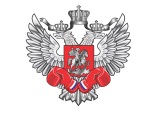 BOXING FEDERATIONOF RUSSIA